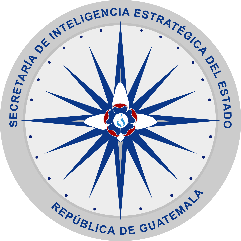 JUSTIFICACIÓN SOBRE LA NO PUBLICACIÓN DE INFORMES DE AUDITORÍA INTERNA GENERADOS DURANTE EL AÑO 2019La Unidad de Auditoría Interna durante el año 2019, generó 11 informes de auditoría, mismos que se encuentran resguardados en los archivos físicos y digitales de la Unidad de Auditoría Interna, cabe mencionar que su publicación se reserva conforme a lo establecido en el artículo 7 del Reglamento Orgánico Interno de SIE, Acuerdo Gubernativo número135-2018; y, el artículo 10, numeral 4 de la Ley de Acceso a la Información Pública, Decreto número 57-2008.